ФЕДЕРАЛЬНОЕ ГОСУДАРСТВЕННОЕ БЮДЖЕТНОЕ ОБРАЗОВАТЕЛЬНОЕ УЧРЕЖДЕНИЕ ВЫСШЕГО ОБРАЗОВАНИЯ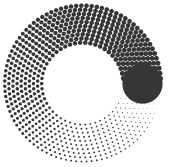 МОСКОВСКИЙ ПОЛИТЕХНИЧЕСКИЙ УНИВЕРСИТЕТВЫСШАЯ ШКОЛА ПЕЧАТИ И МЕДИАИНДУСТРИИИнститут Коммуникаций и медиабизнесанаправление подготовки 29.03.03 – Технология полиграфического и упаковочного производства
Лабораторная работа №2по дисциплине «Основы преобразования информации»Выполнил(а): студент(ка) 3 курса группы ТпупБД 3-1Сиганова Мария Сергеевна Москва2017 Лабораторная работа №2.Размытие при воспроизведении изобразительной информации. Взаимосвязь различных функций, описывающих размытиеК числу практически важных задач относится расчет распределения интенсивности в изображении одиночной (отдельной) мелкой штриховой детали, воспроизводимой в системе с размытием.Непосредственное применение функции передачи модуляции (ФПМ) или расчет воспроизведения в соответствии с интегральными преобразованиями по прямой теореме свертки в данном случае являются достаточно трудоемкими. Более просто и наглядно эта задача решается с использованием краевой функции (КФ). Таким образом, возникает необходимость в преобразовании ФПМ в КФ.С другой стороны, в ряде случаев при исследовании системы или ее отдельных звеньев бывает невозможным размещение в объекте периодического тест-объекта, но в то же время в самом объекте имеются отдельные детали с резкими краями. Анализ таких деталей позволяет получить КФ. Следовательно, тогда для оценки передаточных свойств возникает необходимость в решении обратной задачи - переходе от КФ к ФПМ.При отображении изобразительной информации мы сталкиваемся с проблемой точной передачи мелких деталей. Реальные системы отображения информации обычно обладают некоторым размытием, которое проявляется в том, что бесконечно большой импульс, приложенный на бесконечно малом пространстве (или на бесконечно малом отрезке времени) и называемый -функцией (дельта-функцией), воспроизводится системой уже не в виде -функции, а характерным для данной системы (ее отдельного звена) пятном размытия.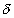 Поскольку реальные системы отображения (носители) информации обладают размытием, то исходные функции (край полуплоскости, бесконечно узкая цель и т.д.) будут отображаться с искажениями их начальной формы. Этим исходным сигналам будут соответствовать распределения интенсивности, дающие информацию о размытии:1) краевая функция (КФ), h(x), описывающая распределение интенсивности в изображении края полуплоскости 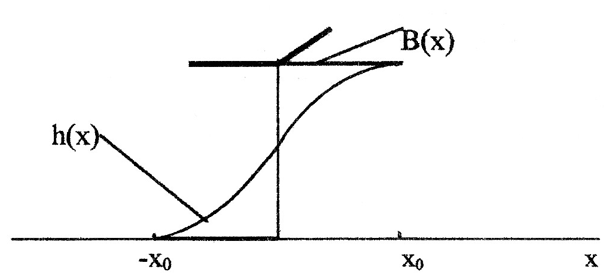 2) функция размытия линии (ФРЛ), g(х), описывающая распределение интенсивности в изображении бесконечно узкой щели Одномерная дельта-функция ((x) и функция размытия линии g(x)).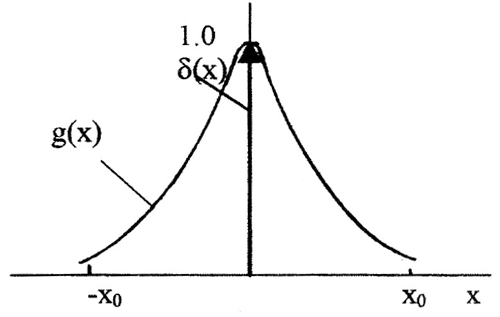 Краевая функция и функция размытия линии взаимосвязаны, и одна может быть найдена из другой.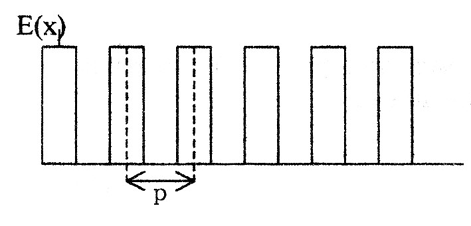 Выполнение работыЗадано: – формула для построения ФРЛ – параметр  Выполнение работы. Функция g(x) является симметричной относительно оси ординат, поэтому необходимо только нормировать эту функцию. gmax(x) = 1, это реализуется умножением функции на некоторый множитель. Нахождение множителя: При x = 0  функция g(x) = 0,399.  Нам необходимо значение при х = 0  g(x) = 1. Тогда    и функция станет нормированной: Построим ФРЛ на отрезке [- 3, 3] мкм. Зону размытия ФРЛ [- x0, x0] разделим на n = 24 частей через интервал 0,25. По формуле для точек деления найдем значения g(x). Полученные результаты сведем в таблицу, учитывая симметричность функции относительно оси ординат. Используя полученные значения, строим график функции размытия линии. Функция размытия линии.Краевая функция и функция размытия линии взаимосвязаны, и одна может быть найдена из другой. Краевая функция рассчитывается посредством интегрирования функции размытия линии: Где x0 – начало зоны перехода, xi – текущее значение x внутри зоны перехода [-x0, x0]. Функция размытия линии находится по краевой функции: КФ как и ФРЛ нормируется: При х=3  функция h(x) должна равняться 1, а при x=0  h(x)=0,5. КФ нормируется аналогично ФРЛ и в результате получаем нормированную КФ: По найденным точкам для ФРЛ по формуле трапеции находим значения интеграла: Где  найденный коэффициент нормализации 0,165.Полученные результаты заносим в таблицу и находим значения h(x) и строим график краевой функции. Графики функции размытия линии (y1) и краевой функции (y2). Вывод: В ходе работы провели исследование взаимосвязи различных функций, описывающих размытие, а также выполнили расчет и построение краевой функции.x,мкм0,00,25-0,250,50-0,500,75-0,751,0-1,01,25-1,251,50-1,501,75-1,752,0-2,02,25-2,252,50-2,502,75-2,753,0-3,0g(x)10,980,920,810,720,590,470,360,260,190,130,080,05Nxng(xn)∑ g(xn)h(x)00,001-2,750,080,080,0132-2,250,190,270,0463-1,750,360,630,1044-1,250,591,220,2015-0,750,812,030,3356-0,250,983,010,49770,250,983,990,65880,750,814,80,79291,250,595,390,889101,750,365,750,949112,250,195,940,980122,750,086,020,993